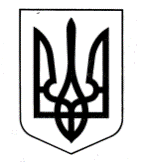 УКРАЇНАСТЕПНЕНСЬКА СІЛЬСЬКА РАДАЗАПОРІЗЬКОГО РАЙОНУ ЗАПОРІЗЬКОЇ ОБЛАСТІ  						СЕСІЯ ДЕВ'ЯТОГО СКЛИКАННЯРІШЕННЯПро затвердження технічної документації з нормативної грошової оцінки земельної ділянки несільськогосподарського призначенняРозглянувши технічну документацію з нормативної грошової оцінки земельної ділянки несільськогосподарського призначення для розміщення та експлуатації основних, підсобних і допоміжних будівель та споруд підприємствами що пов’язані з користуванням надрами (вид використання: для ведення виробничої діяльності), що розташована на території Степненської сільської ради Запорізького району Запорізької області (кадастровий номер 2322186800:01:002:0033), враховуючи висновок державної експертизи землевпорядної документації від _______ № ____ та усунені зауваження від __________, керуючись ст.ст. 12, 201 Земельного кодексу України, ст. 23 Закону України «Про оцінку земель», Розпорядженням Кабінету Міністрів України від 12.06.2020 № 713-р «Про визначення адміністративних центрів та затвердження територій територіальних громад Запорізької області», ст. 26 Законом України «Про Державний земельний кадастр», Степненська сільська радаВИРІШИЛА:Затвердити технічну документацію з нормативної грошової оцінки земельної ділянки несільськогосподарського призначення для розміщення та експлуатації основних, підсобних і допоміжних будівель та споруд підприємствами що пов’язані з користуванням надрами (вид використання: для ведення виробничої діяльності), що розташована на території Степненської сільської ради Запорізького району Запорізької області (кадастровий номер 2322186800:01:002:0033).Затвердити нормативну грошову оцінку земельної ділянки   загальною площею 3,4000 га для розміщення та експлуатації основних, підсобних і допоміжних будівель та споруд підприємствами що пов’язані з користуванням надрами (вид використання: для ведення виробничої діяльності), що розташована на території Степненської сільської ради Запорізького району Запорізької області (кадастровий номер 2322186800:01:002:0033), станом на 2020 рік в розмірі 10 346 961 (десять мільйонів триста сорок шість тисяч дев’ятсот шістдесят одна) гривня 54 копійки,   1 кв. м. – 304,32 грн.Нормативна грошова оцінка земельної ділянки підлягає щорічної індексації згідно п. 2 ст. 289 Податкового кодексу України.Термін дії нормативної грошової оцінки земельної ділянки, кадастровий номер 2322186800:01:002:0033, складає 7 (сім) років з моменту її виготовлення.Контроль за виконанням даного рішення покласти на постійні комісії ради. 	Степненський сільський голова 				В.М. Любименко____ _________ 202__ року№_______